Annuaire des Adhérents en France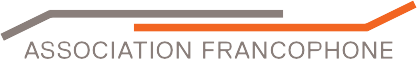 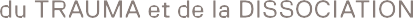 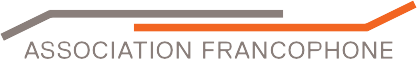 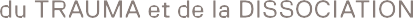 Isabelle ANDRE, Psychopraticienne et sophrologue+33 6 62 58 00 8341 avenue Bourgain, 92130 ISSY LES MOULIBEAUX, FranceLa Marnière, 61110 SAINT VGERMAIN DES GROIS, Franceisabelleandre.th@free.frwww.isabelle-andre.frPsychothérapeute CEP – Superviseure
EMDR - Hypnose Ericksonienne et hypnose clinique - PNL Thérapeutique
Approche systémique - Psychologie de l'énergie - Ouverture au transpersonnelDr Christiane ARAPIAN, Psychiatre Psychothérapeute+33 4 90 82 10 76 ou +33 6 15 40 70 1322 Rue de la Campane, 84000 AVIGNON, Francechristiane.arapian@rocketmail.comMédecin Psychiatre, Psychothérapie Analytique et Corporelle, Vacataire au CHM de Montfavet Unité CAO MigrantsDanièle AUGENDRE-PAQUET Psychologue et Praticien EMDR+33 6 81 40 72 178 boulevard de l'Océan, 56680 PLOUHINEC, Franceaugendre.paquet@gmail.comwww.psychologueaugendrepaquet56.frPsychologue en libéral. Praticien EMDR adultes et adolescents.
Approche centrée sur le patient.
Gestion du stress.
Prise en charge du stress post traumatique.Marie Hélène AURIAN-LEMOINE Psychologue Clinicienne. Praticien Superviseur EMDR+33 6 03 82 40 06 3 rue Lautmann, 31000 TOULOUSE, Francemhaurian@gmail.comPraticienne et superviseur EMDR Europe. Certifiée niveau 3 en psychothérapie. Certifié Brainspotting. Formée en ICV.Dr Yann AUXEMERY, Psychiatre+33 7 86 28 19 93HIA PERCY – SMPCAA, 101 Avenue Henri Barbusse, 92140 CLAMART, France yann.auxemery@hotmail.frPsychiatre des Hôpitaux des Armées, Docteur en psychologieKarine BAHUAUD, Psychologue24 rue d’Hautpoul, 75019 PARIS, France kbahuaud@ghef.frDiplômé de psychologie clinique et psychopathologie de l'université de Bordeaux. Spécialisé dans la clinique de l'adolescent.Approche intégrative, en cours de formation en ICV et en thérapie systémique familiale.Formée à la clinique de la dissociation, l'attachement et du trauma.Anne-Laure BAQUE, Psychologue+33 6 16 81 68 09   21 avenue des Nobles, 31140, LAUNAGUET, Franceanne-laure.baque@orange.frwww.psychologue-annelaurebaque-launaguet.comMaria BARBIER, Psychologue+33 6 76 66 99 5937 Rue Georges Thoretton Apprt A61, 92230 GENEVILLERS, Francemaria_barbier@hotmail.frPraticienne EMDR, spécialisée dans le psychotrauma et en particulier auprès des femmes victimes de violences, notammment conjugales.Emmanuelle BARRÉ, Psychologue clinicienne et psychothérapeute+33 6 22 92 31 1479 Chaussée Jules César, 95250 BEAUCHAMP, France barre.emmanuelle1@aliceadsl.frApproche multiréférentielle, Praticienne EMDR et IFS, Accompagnement adolescents et adultes.Dr Cyril BARRIQUAULT, Psychologue, Thérapeute EMDR+33 6 85 44 55 732 rue de la Paix, 24380 VERGT, Francecbarriquault@laposte.netThérapeute EMDR, Formation théorique des schémas, ICVAgathe BARROUILLET, Psychologue, Psychothérapeute+33 3 80 77 00 87+33 6 12 96 38 411A Avenue des Grandes Bergeries, 21000 DIJON, France a.barouillet-prof@wanadoo.frPsychologue formée aux TCC, praticienne EMDR, Hypnothérapeute, formée au traitement du psychotrauma et des troubles dissociatifs.Marie BAUDIN Thérapeute familiale systémique, EMDR, ICV, sensori-moteur+33 6 84 33 12 5813 Chemin des Anciens Talus, 33400, TALENCE, France mariebaudin40@gmail.comThérapeute familiale systémique. EMDR. ICV. Sensimoteur. MBSR. Adulte, enfant, adolescent, famille.Anne-Claude BENHAMICHE, Psychopraticienne+33 6 07 05 96 9610 passage Rauch, 75011 PARIS, Franceanneclaudeb@gmail.comwww.anneclaudeb.orgPsychopraticienne titulaire du CEP. Thérapeute ICV. Spécialiste de l’accompagnement des adultes à Haut Potentiel. Paris FontainebleauSamah BEN HAOUAIA, Psychiatre.+33 7 82 04 71 1920 rue Voltaire, 75011 PARIS, Francebhsamah@gmail.comBlandine BERGERAT, Psychologue clinicienne. Psychothérapeute.+33 6 12 11 22 82Centre Psychothérapique, 1 cours de la République 69100 VILLEURBANNE, Franceb.bergerat@free.frPsychologue clinicienne d’orientation psychodynamique et intégrative. Praticienne EMDR ICVChristine BERRIN, psychologue+33 4 72 09 61 743, rue Paul Painlevé, 38540 Heyrieux ch.berrin@orange.frMonique BERTHET, Psychologue clinicienne. Psychothérapeute agréée.+33 6 14 28 52 3131 rue Saint Jean, 42600 MONTBRISON, Franceberthet-monique@orange.fr Psychologue clinicienne certifiée EMDR Europe.
Psychothérapeute agréée par l’A.R.S. Formée à la psychanalyse.Dr Pascale BERTON, Psychiatre+33 5 53 82 82 82 ou +33 6 64 41 11 91CH Vauclaire Logement 16, 24700 MONTPON MENESTEROL, Francep-berton@orange.frEMDR ; Thérapie sensorimotrice; dissociation structurelleMarie BESSON, Psychologue Clinicienne, Thérapeute EMDR Certifiée Europe+33 6 13 05 29 8012 rue de la Cassotte, 25000 BESANCON, Francebesson.marie@wanadoo.frDESS de Psychologie Clinique (Paris V)
Formation en Dissociation, Troubles du Comportement Alimentaire, Phobie, TransgénérationnelHélène BIGOT, Psychologue clinicienne+33 6 63 32 97 4787 rue des Bruyères, 92310 SEVRES, Francehelene.fodere@cabinet-psy.orgwww.cabinet-psy.orgDiplômée de l’école des psychologues praticiens
Accréditée EMDR Europe
Praticienne ICV
Enfants, Adultes, AdolescentsEric BINET, Psychologue clinicien+33 6 2013 695477 bis avenue de Breteuil 75015 PARIS, France ebinet@wanadoo.frPraticien EMDR Europe, Brainspotting, ICV, spécialisé en trauma complexes et troubles dissociatifs.Faouzia BIYAHMADINE, Psychologue+33 6 1981 664930, rue de Trévise, 75009 PARIS, FranceMaison de Santé, 50 rue Mouraud, 75020 PARIS, France faouzia.biyahmadine@gmail.com www.psychologuedutravailparis.frAdultes. Spécialisations : EMDR, souffrance au travailCécile BIZOUERNE, Psychologue Psychothérapeute+33 6 01 90 35 6417 rue Villiers de l'Isle Adam, 75020 PARIS, Francececilebizouerne@hotmail.comDocteur en Psychologie Clinique. Formée en EMDR, thérapie sensori-motrice, thérapie familiale systémique.
Approche transculturelle. Master en anthropologie. Humanitaire. Adultes, adolescents, nourrissons.Benjamin BOBER, Psychopraticien CEP+33 6 83 85 62 5717 rue Edouard Jacques, 75014 PARIS, Francebenjaminbober@hotmail.comLaurence BOLCAIN, Psychologue+33 6 27 14 81 754 Route de Rebigue, 31320 CASTANET TOLOSAN, Francelaurence.bolcain@gmail.comPsychologue du Travail, formée à la Gestalt-Thérapie (5 ans) - Praticienne EMDR
Praticienne ICV (Intégration du Cycle de Vie)Julie BON, Psychologue+33 6 8996 631628 rue de la Soie, 38300 BOURGOIN-JALLIEU, France julie.bon.serve@gmail.comPsychologue clinicienne d’orientation psychodynamique et intégrative, accréditée EMDRClaire BONAFONS Psychothérapeute praticienne EMDR+33 6 8275 323219 rue Louis Hemon, 29000 QUIMPER, FranceMaster 2 “Prise en charge des victimes d’agression”Diplômes d’université :Réparation juridique du dommage corporel (Paris V)Stress, traumatismes et pathologies (Paris VI)Psychotraumatologie (Paris V)Thérapies cognitive-compertementales (Paris Lille II)Praticienne EMDR EuropeDiplôme de psychotraumatologue (institut Belge de Psychotraumatologie)Marion BORENSTEIN, Psychologue clinicienne+33 7 68 68 32 4112 rue du ruisseau 75018 PARIS, Franceborenstein.psychologue@gmail.comPsychologue clinicienne - Approche psychodynamique - Praticienne EMDRChristilla BOUCHER, Psychologue clinicienne PARIS V+33 6 28 04 73 467 rue du Perronet, 75007 PARIS, France christilla.boucher@gmail.comPsychologue clinicienne, psychothérapeute ARS, adolescents, adultes et couples.Psychothérapie analytique intégrative, Praticienne EMDR Europe, Brainspoting, ICV, Mindfulness, relaxation psychosomatique. Formée aux traumas complexes, dissociation structurelle de la personnalité, troubles de l’attachement, problématiques transgénérationnelles et à la prise en charge individuelles et groupes pour traumas récents.Latifa BOUHAFSI, Psychopraticien CEP+33 6 51 73 51 56 ou +33 6 04 12 42 092 rue Henri de Toulouse Lautrec 78280 GUYANCOURT, Francemadourilatifa@yahoo.frGabrielle BOURRAIN, Psychologue - Neuropsychologie+33 6 88 07 80 99244 rue des Cèdres, 34980 St Clément de Rivièrepsychologuescr@gmail.comwww.gabrielle.laurain.psychologue.frMaster psychologie clinique, spécialisation en neuropsychologie, formée à l’EMDR, sophrologue
Prise en charge populations adultes, adolescents et enfantsMaryse BOYER, Psychologue clinicienne+33 6 88 84 89 42 ou +33 6 63 26 07 9607130 CHATEAUBOURG, Francem.boyer@anef-vallee-du-rhone.orgmaryse.boyer@live.frPratique transculturelle. Trauma, résilience, parcours migratoire 
Approche psycho-corporelle : Pratiques thérapeutiques accompagnées par les chevauxAudrey BRANLY-VIDAL, Psychologue clinicienne, Psychothérapeute+33 6 1717 0661Espace Thérapeutique, 18 rue Jean Macé, 75011 PARIS, France audrey.vidal.psy@gmail.comFormée en Thérapie familiale et systémique, au Psychotraumatisme, troubles dissociatifs et troubles de l’attachement, en Ethnopsychiatrie. Praticienne ICV. Approche intégrative. Intervention post-trauma. DU de criminologie et d’expertise mentale.Sophie BREUZON, Psychologue+33 6 67 94 24 1621 avenue André René Guibert, 78170 LA CELLE SAINT CLOUD, France
sophiebreuzonpsy@gmail.comJe reçois des patients en consultation depuis plus de 16 ans. J'ai choisi de me former à plusieurs approches thérapeutiques
 afin de proposer différents outils pour être au plus proche de leurs besoins et attentes.
2018 _ Hypnose Ericksonienne/Nouvelle Hypnose/PNL (IFHE) - 2016 ICV (lifespan integration) (Institut Double Hélice).
2015 Cohérence Cardiaque (Institut EMDR) - 2012 Praticienne EMDR certifiée - 2003 DU thérapies comportmentale et cognitivesDaniel BRUNET, Psychothérapeute ARS, CEP (Certificat Européen de Psychothérapie)+33 61622445110 rue Saint Jacques, 13006 MARSEILLE, Francebrunetdaniel132@gmail.com
www.l-ame.frPsychothérapeute certifié ARS (Agence Régionale de Santé) et CEP  ( Certificat Européen de Psychothérapie)
Praticien EMDR, psychothérapie multiréférentielle d' approche analytique et corporelle. Intervenant en cohérence cardiaque.Sophie BRUNETEAUX+33 6 08 84 83 3819 avenue du Parc, 78220 VIROFLAY, Francesophie.bruneteaux@gmail.comPsychologue clinicienne, Praticienne EMDRPriscilla BUTTIN, Psychologue+33 6 20 69 61 41161 avenue de Saxe, 69003 LYON, France7 avenue Carnot, 56363, LE PALAIS BELLE-ILE-EN-MER, Francebuttinpriscilla@yahoo.frPsychologue clinicienne, Praticienne EMDRElisabeth CABANIE, Psychologue clinicienne psychothérapeute+33 5 56 99 49 2043 rue Camille Pelellan, 33400 TALENCE, Franceelisabeth.cabanie@orange.fr
www.cabinetpsy-cabanie.fr Praticienne EMDR EuropeApproche intégrative, formée à la thérapie systémique, ICV, Brainspotting, sensori-motrice
Formée à la clinique de la dissociation et du trauma complexeFabienne CASTAN LENOBLE Gestalt-Thérapeute, Thérapeute EMDR+33 6 81 90 71 1932 rue Marquis de Raies 91080 COURCOURONNES, Francecastanlenoble@gmail.comElodie CARO-GIROD, Psychologue Psychothérapeute ARS/FED+33 6 73 47 79 0166 rue de la Grange Magnien, PERONNAS, 01960, Franceelodiecarogirod@gmail.comDESS Psychologie de l'Enfant et de l'Adolescent
Psychologue clinicienne et systémicienne
Psychothérapeute familiale membre de l'EFTA
Praticienne EMDR (formée par l'IF-EMDR)Pierre CARTON, Psychologue psychothérapeute+33 6 7753 65736 Place de la Madeleine, 75088 PARIS, France EMDR, Psychothérapie d’orientation analytique.Sylvie CAZAUX, Psychologue+33 6 72 74 35 334 rue Bernardet, 31830 PLAISANCE DU TOUCH, France
sylviecazaux.wordpress.comPsychologue clinicienne, Psychologue du travail.
Anglais courant. Formée aux TCC à l’EMDR et à l’approche systémiqueGuillaume CHABOUD, Psychologue clinicien. Expert près la cour d’appel de Lyon.+33 6 16 80 01 83112 rue de Créqui, 69006 LYON, France cabinetpsy@pm.mewww.psychologue-lyon-6.frHypnose ériksonienne.
Diplômé en criminologie et victimologie clinique.
Psychologue de sapeurs-pompiers formé à la psychologie de l'urgence, aux techniques de defusing et débriefing psychologique.Chloé CHAPERON, Psychologue clinicienne+33 6 19 78 75 3927 rue de la Butte aux Cailles, 75013 PARIS France chloechaperon@gmail.comPsychologue clinicienne diplômée de l'Ecole des Psychologues Praticiens
Spécialisée en Thérapie Comportementale et Cognitive (TCC), thérapie d'acceptation et d'engagement (ACT)
Thérapie des schémas
Intégration du Cycle de la Vie (ICV)Inge CHEVALLIER, Psychologue+33 688484006 ou +33 4425461051894 chemin des Garrigues, 13840 ROGNES, Franceinge.chevallier@ch-montperrin.frPsychologue clinicienne et praticienne EMDR certifié
Thérapeute familialeCécile CHOIMET, Psychologue+33 4 8298 291562 rue St Maximin, 69003 LYON, France cecile.choimet@gmail.com www.monplaisirsante.frApproche intégrative. Thérapies enfants, adolescents, adultes, couples et familles. Problématiques addictives. DU alcoologieDr Catherine CLEMENT, Psychiatre. Pédopsychiatre.29 rue Georges Cisson, 83300 DRAGUIGNAN, France catherineclement224@gmail.comThérapeute, superviseur et formatrice en ICV (2007). Praticienne EMDR (2005). Formée à la thérapie familiale systémique, à l’approche sensori-motrice (niv 1+2).Régine CLUDY, Psychopraticien CEP, Gestalt-Thérapeute+33 6858808458bis rue Lacharrière 75011 PARIS, Francecatherineclement224@gmail.com
www.reginecludy.frGestalt_Thérapeute, diplômée en psychiatrie phénoménologique, formatrice en psychopathologie, psychologie du développement et superviseur.Barbara COCHET, Psychologue
+33 6 50 10 60 8320 rue Voltaire 75011, PARIS, FranceDr Armande COEFFIC, Psychiatre+33 3 81 81 55 08 ou +33 6 85 04 07 036 rue du Lycée, 25000 BESANCON, France armande.coeffic.spitz@gmail.com Expert près la cour d’appel de Besançon depuis 1981.
Double spécialité psychiatrie adulte et pédopsychiatrie.Sylviane COMBE, Psychologue+33 6891237828 place des Terreaux, 69001 LYON, France sylvianecombe@me.com Je suis psychologue clinicienne psychothérapeute  (ARS) titulaire d'un DESS en psychopathologie clinique et formée en psychotraumatologie  (cicr, inavem - institut francais EMDR ). Mon approche est humaniste et intégrative.
Egalement sophrologue.Dr Eve CONDAMINE, Psychopraticienne+33 6 8437 929110, rue Eustache Chappuis, 74000 ANNECY, France evecondamine@gmail.com www.lecoeurmosaique.netDiplômée de la Faculté de Médecine de Cochin Port-Royal à Paris. Praticienne EMDR Europe et Intégration du Cycle de Vie. Constellations familiales. Formée en Psychologie Positive, Thérapeute en Somatic Experiencing.Formée en psychotraumatologie, troubles dissociatifs et trauma complexes.Dr Emmanuel CONTAMIN, Psychiatre+33 4 78 37 19 764 rue du Vieil Renversé, 69005 LYON, Franceemmanuel.contamin@hellodoc.frHélène CORDIER, Psychopraticienne+33 7 6931 2698rue du Général de Gaulle, 77860 ST GERMAIN SUR MORIN, France psycho@helenecordier.comwww.psycho.helenecordier.comPsychopraticienne diplômée de L’université Paris V, Praticienne EMDR Europe, Brainspotting, Thérapies intégratives et brèves, TCC, ICV (Peggy Pace), ImTT (Robert Miller)Maria Sol COSTA Psychologue Clinicienne+33 6 52 38 19 5528 Rue des Renaudes, 75017, PARIS, Francecosta.psychologue@gmail.comhttps://costapsychologue.comPsychopraticienne diplômée de L’université Paris V, Praticienne EMDR Europe, Brainspotting, Thérapies intégratives et brèves, TCC, ICV (Peggy Pace), ImTT (Robert Miller).
Je prends en charge des adolescents et des adultes en grande souffrance psychique et/ou souffrant d'une pathologie mentale. 
Je consulte en libéral et travaille également en psychiatrie adulte ainsi que dans une clinique spécliasée dans les addictions. Vous pouvez me contacter par e-mail (costa.psychologue@gmail.com) pour plus d'informations sur la prise en charge.Isabelle CRISPOUX, Psychologue clinicienne, Psychothérapeute, Thérapeute familiale+33 6 31 25 34 9918 place du Parlement, 33000 BORDEAUX, Franceicrispoux@free.frwww.emdr-gestalt.frPsychologue clinicienne formée à L'EMDR, la Gestalt-Thérapie et l'approche systémique, je reçois des personnes, des couples et des familles.depuis plus de 20 ans en libéral et en institution. Mon regard porté sur les traumatismes et leurs impacts sur
l'environnement a beaucoup évolué au cours de toutes ces années et est devenu un des points essentiel de ma pratique.Maryse CROCHEZ, psychologue, thérapeute familial+33 6 03 00 70 8915, rue du Colonel Denfert, 30390 ARAMON, France maryse.crochez@wanadoo.frMaster en psychologie, Diplôme d’Etat d’infirmière, Diplôme européen de thérapeute familial (approche systémique). Formée en EMDR (niveaux 1 et 2). DEUG et licence de sociologie, Diplôme Universitaire en santé et développement.Membre de l’EFTA, de l’Institut français d’EMDR et de HAP.Véronique CUGNET-RICHARD, Psychologue.+33 6 15 37 69 2168 Quai Louis Blériot, 75016 PARIS, Francev.crichard@yahoo.frPsychologue membre de l’FTCC, d’EMDR France et formée à la relaxation statico dynamique.
Je travaille au Tribunal de Grande Instance de Créteil où je reçois des victimes d’infractions pénales et également en libéral.Eliana DALLOUX, psychologue.+33 6 86 12 00 8996 av. Monseigneur de Langle, 11400 CASTELNAUDARY, Francedallouxeliana11@gmail.comPsychologue. Thérapie systémique familiale et couple. Praticienne EMDR adultes. EMDR Enfants (en formation). Sexologue. Adultes. Adolescents. Enfants. Familles. CouplesStéphanie DAUSSE, Psychologue.+33 62799427730 bis rue de saint thurial, 35310 BREAL SOUS MONTFORT, Francedaussestephanie@gmail.comIana DE MIGUEL LERIDON, Psychologue Clinicienne+33 6 51 75 59 277 rue Ernest Cresson, 75014 PARIS, Franceideml.psychologue@laposte.netwww.iana-de-miguel.comPsychologue clinicienne psychothérapeute, praticienne EMDR et ICVMarie-Françoise DEBOURDEAU, psychologue clinicienne.+33 6 60 08 35 663 rue d'Arsonval, 75015 PARIS, Francepsy2bourdeau@orange.frPsychologue clinicienne diplômée de l’Université Paris V René Descartes.
D.U. psychopathologie de l’enfant et des relations précoces mère-bébé.
Formation ICV (juin 2019).Isabelle DELAHAYE, Psychologue du développement des enfants & adolescents+33 6 2241 82912 rue du Soleil Levant, 11480 LA PALME, France isa_delahaye@laposte.netPraticienne EMDR Praticienne EMDR enfants (en formation)Stéphane DELANNES, Psychologue, Thérapeute familial, praticien en EMDR et Superviseur+33 7 85 84 77 9212 avenue de Porchefontaine « Résidence de la Roseraie » 78000 VERSAILLES, Francesdelannes@gmail.comPsychologue clinicien, thérapeute familial, praticien en EMDRAnna DELAVAL, Psychologue+33 6 70 57 96 5216 rue Vandrezanne – Tour Jade, 75013 PARIS, France annamariadelaval@gmail.comEMDR, sexologieJessica DELAVOIE, Psychologue+33 6 14 68 29 9110 A avenue de la Poulasse, Les Naïades 2, 84000 AVIGNON, Francejessicadelavoie@gmail.comwww.cabinetpsyneuropsy.frPsychologue clinicienne – Neuropsychologue, Praticienne EMDR Europe spécialisée en psychotraumatismes
et thérapies systémiquesAlizée DEMENOIS, Psychologue Psychothérapeute +33 7 85 27 09 053 rue de la Planchonnais, 44980 SAINTE LUCE SUR LOIRE, Francealizee.demenois@live.frPsychologue Psychothéraute, spécialisée en TCC  orientée 3ème vague (ACT et Thérapie des schémas),
travaillant également avec la thérapie EMDR (accréditée EMDR Europe).Virginie DHAESE, psychologue.+33 6 22 60 40 6543 avenue de Mouliero, 13770, VENELLES, Francevirginiedhaesepsychologue@gmail.comClaire DI BARTOLOMEO, Psychologue+33 4 72 37 78 29 (LD) ou +33 6 83 84 00 66 (pro)55 Avenue du Général Leclerc, 69100  VILLEURBANNE, France contact@clairedibartolomeo.frwww.cabinetdepsychologiedutravail.comPsychologue du travail (DESS 1997, LYON2) en cabinet libéral, je me suis spécialisée depuis dans l'accompagnement
individual et collectif des adultes au sujet des transitions de vie professionnelle et personnelle.. Ma formation en 
psychothérapie éricksonienne orientée dans le traitement des  psychotraumatismes (IMHER-Lyon 2016) a éclairé ma pratique professionnelle au point de poursuivre mes formations en ce sens tant les résultats me paraissent probants pour les patients.Noura DJATIT-CHANRON, Psychologue+33 7 85 01 26 9618 rue Emile Loubet, 26400 CREST, Francedjatitnoura@yahoo.frPsychologue clinicienne, formée à l’hypnose Eriksonienne, Thérapeute EMDR Adulte Enfant
Parlant Kabyle, Français, ArabeDr Didier DONNEAU, Psychiatre+33 980 862 602 ou +33 6 22 94 20 4718 rue des Frevents 258500 VERNOUILLET, France 
drdonneau@ch-dreux.frCAC & Unité de courte durée, TPL, Troubles addictifsAlain DRIMMER, Psychologue+33 1 42 06 60 4921 rue Manin 75019 PARIS, Francepontydrimmer@gmail.comwww.pontydrimmer.comM.A.  Psychology Chicago Roosevelt University 1970
Master 2 paris sorbonne 1973
Institut Alfred Adler, Chicago
Formé au brainspottingEmmanuelle DUCONGE THOELE, Psychologue clinicienne.+33 6 22 29 89 0750 chemin de Ribaute, 31130, QUINT FONSEGRIVES, Francepsyduconge@gmail.comhttps://psychologuequintfonsegrivestccemdr.net Psychologue clinicienne spécialisée en psychopathologie et psychologie clinique.Je pratique l'EMDR, les TCCC et l'ICV. Je me spécialise ce jour davantage en psychotraumatologieAline DUPIN, Psychologue clinicienne.+33 6 20 33 52 01112 rue des Berchères, 77240 PONTAULT COMBAULT, Francealinedupin9@gmail.comPsychologue clinicienne (Paris V). Praticienne EMDR. En cours de formation ICV.Cécile ELORRIAGA, Psychologue-Psychothérapeute+33 6 52 59 38 452 rue du Plat d'Etain 37000 TOURS, Francececile.elorriaga@hotmail.frPraticienne EMDR Europe. Thérapeute TCC formée à la cohérence cardiaqueSpécialisation prise en charge des traumas complexes et troubles dissociatifsCamille ELOUIN, Psychologue+33 7 78 54 28 34Pôle santé Hippocrate de Cos 199 rue Nelson Mandela 77350 LE MEE SUR SEINE, Franceelouinc@gmail.comDESS de Psychologie Clinique et Pathologique. Diplôme universitaire stress traumatisme et pathologie. 
Diplôme universitaire psychopathologie du bébé. Praticien EMDR adulte /enfant et praticien ICV adultes enfants. 
Adhérent Psya- Adherent REPOP-travail pluridisciplinaire obésité enfant / adulte.
Expérience en équipe pluridisciplinaire/ travail en service d'insertion et en protection de l'enfance.
Emmanuel FARAÜS, Psychologue+33 6 31 38 24 5211 rue de la Michodière, 75002 PARIS, France emmanuel.faraus@hotmail.comThérapeute EMDR et TCCLili FARGETTE, Psychologue+33 1 4721 46891 rue des Graviers, 92500 RUEIL MALMAISON, France lilizhangf@yahoo.frThérapie systémique contextuelle, EMDR, ICV, BrainspottingFrançoise FASULA, Psychopraticienne+33 6 84 96 67 38308 rue de Fontcouverte - Le jardin des sources allée A, 34070 MONTPELLIER, Francefasula.francoise1@orange.frPsychopraticienne, Analyste psycho-organique, ICV (en cours de formation)Marielle FAYOLLE, Psychologue+33 7 68 00 98 8445 avenue de Rochetaillée, 42100 SAINT ETIENNE, Francemfayolle.psychologue@gmail.comwww.mariellefayolle-psychologue.comPsychologue clinicienne, d'approche intégrative, praticienne EMDRStéphanie FELICULIS, Psychologue, Coach+33 5 53 66 18 51 ou +33 6 62 08 42 867 rue Alexis Pain, 47000 AGEN, France sfeliculis@aol.comPsychologue clinicienne et coach en entreprise, j’accompagne via la gestalt-thérapie les victimes de traumas avec une sensibilité particulière à la non reproduction sur les générations suivantes.Pr Geneviève FIDELLE, Psychiatre+33 6 82 47 92 1456 boulevard de Port Royal, 75005 PARIS, Franceg.fidelle.psy@orange.frPsychiatre dans le Service de santé des armées. Professeur agrégé du Val-de-Grâce.
DU de criminologie, ancien expert près la Cour d'Appel de Caen.
Etude sur les ESPT ainsi que sur les addictions. Expériences opérationnelles et de gestion de crises.
Expériences professionnelles managériales.  Frédérique FILLOL, Psychologue Psychothérapeute+33 6 8891 183022 rue du Quatre Septembre, 75002 PARIS, France frederique.fillol@yahoo.frhttp://psychotherapie-frederique-fillol.comSpécialisée en thérapies Brèves : EMDR, troubles dissociation, trauma transgénérationnels, trauma d’attachement, thérapie stratégique Ecole de PALO-ALTO (IGB), Hypnose thérapeutique (AFHyp), Pleine conscience (instructeur), Techniques de relaxation et de régulation émotionnelleAudrey FLAHAUT, Psychologue Psychothérapeute+33 6 63 27 45 4541 bd de Valmy 59650 VILLENEUVE D’ASCQ
aflahaut@psy-villeneuvedascq.frPsychologue clinicienne Psychothérapeute formée au psychotrauma (formation double hélice)
Experte psychologue Cours d’Appel de Douai DU criminologie renforcée et victimologieCarine FOUESNARD, Psychologue+33 6 6048 65587 rue Camille Saulnier, 78110 LE VESINET, France carine.fouesnard@wanadoo.frPraticienne EMDR, Hypnose, ICV, adulte, enfant, familleBarbara FOUILLET, Psychologue clinicienne et Thérapeute EMDR+33 7 69 17 15 784 Trait d'Union, 77127 LIEUSAINT, Francebarbara.fouillet@orange.frhttps://bfouillet.wixsite.com/psychologue-emdr-77Psychologue clinicienne et thérapeute EMDR, travaille de manière intégrative et spécialisée dans la psychotraumatologie.Damien FOUQUES, Psychologue, enseignant-chercheur+33 6 74 29 02 85Maître de conférence en psychologue cliniqueUFR sciences psychologiques et sciences de l éducation, Université Paris Nanterre 200, av de la république, 92001 cedex NANTERRE, Francedamien.fouques@wanadoo.frPsychologue, Maître de conférences en psychologie clinique, Université Paris-Nanterre. TCC et EMDR.Vincent GARCIA, Psychologue Psychanalyste+33 4 92 10 04 93 ou +33 6 35 11 57439 rue Prato, 06500 MENTON, Francevingar09@gmail.comJoëlle GARNIER, Psychologue, Psychothérapeute certifié EMDR+33 6 89 06 16 86Rés. Khéops Bat B8 rue des Variétés, 66000 PERPIGNAN, France Joelle_garnier@yahoo.frPsychologue clinicienne, psychothérapeute EMDR certifiée, formation « boîte à vitesse », formation de base ICVBénédicte GAUDIO-HEGE, Psychothérapeute+33 6 31 61 15 9914 bis allée des Acacias, 31500 TOULOUSE, France bgaudio@free.frTitulaire d’un Master 2 de psychologie et d’un master de Lettres Modernes, je suis formée à l’approche de la Thérapie brève
du modèle stratégique de Palo Alto auprès de l’institut Gregory Bateson (Paris).
Formée à l’EMDR (Toulouse), à la PNL (IFPNI Paris), au coaching (Hec Paris), à l’hypnose (Hypnodyssey Paris).
Je pratique en libéral à Toulouse.Lila GERIN, Psychothérapeute ARS+33 6 87 86 33 3315 boulevard Béranger, 37000 TOURS, France lilagerin@gmail.comPraticienne EMDR/ ICV/ plusieurs formation sur la Dissociation (Onno Van Der Hart): l'attachement (Liotti) etc...Marie-France GIZARD, Psychologue clinicienne+33 1 45 75 33 7779, rue Cambronne, 75015 PARIS, France mf.gizard@wanadoo.frDU psychiatrie périnatale & infantile, Formatrice EMDR Europe enfants & adolescents, Superviseur EMDR Europe adultes & enfants, Facilitateur Institut Français EMDR, Praticienne certifiée en ICV & en thérapie sensorimotrice, Spécialisée en dissociation structurelle. Enseignante vacataire EMDR, psychotrauma et EMDR enfants & adolescents à l’Université de Lorraine, Metz.Agnès GONNET, Psychologue+33 6 01 45 28 516 rond-point Faventines, 26000 VALENCE, France Psychologue, Psychotérapie intégrative : certifiée EMDR France. 
Certifiée EFTA (Assothérapie familiale Europe).
Formée depuis 25 ans à l’hypnose.
Formée au traitement du traumatisme, des troubles de l’attachement et des troubles dissociatifs.Marie Carmen GORRE CAMPOS Praticienne EMDR Accompagnatrice en Développement personnel+33 6 17 20 65 7419, rue des Vignes, 01350 CULOZ, France m-carmen@live.frMonique GRANIER, Psychologue+33 6 1254 930538, allée Henri Fermaud, 34070 MONTPELLIER, France monique.granier@cegetel.netwww.emdr-34-psychotherapies.netDr Sabine GRENIE, Psychiatre+33 5 49 33 60 78 ou +33 6 17 79 35 259 rue Honoré Morin 79000 NIORT, France
grenie.sabine@club-internet.frMarie-Christine GRYSON-DEJEHANSART, Psychologue+33 3 21 39 10 07 ou +33 6 13 51 43 4518 place Jehan d’Aire, 62120 AIRE SUR LA LYS, France
mc.gryson@wanadoo.frhttps://institut-du-conte-creatif.fr/content/cabinet-de-psychologie-62120Psychologue Clinicienne. Thérapeute Familiale. Hypnothérapeute. Formatrice et Expert Judiciaire (1989-2015).
Auteure et fondatrice de la méthodologie de la thérapie par le Conte créatif : « L’enfant agressé et le Conte créatif » Dunod 2013.
Auteure de « Outreau, la Vérité abusée » 2009 et 2015 Hugo et cie.Chantal GUELOU-MARTIN, Psychologue clinicienne, psychanalyste, pyschothérapeute+33 6 11 16 74 6022 Avenue du Général Sarrail, 78400 CHATOU, France
guelou.martin@numericable.frFrançoise GUENNIC, Psychologue+33 6 7342 52343 rue Gambetta, 58000 NEVERS, France francoise.guennic@outlook.fr www.psychologue-nevers-guennic.frHypnose (Thérapie d’Activation et d’Orientation de la conscience), EMDR, PCER (Psychothérapie Comportementale Emotive Relationnelle - -Didier Pleux)Fanny GUIDOT, Psychologue clinicienne+33 6 33 04 12 2812 rue du Ruisseau, 75018 PARIS, Francefyguidot@yahoo.frPsychologue clinicienne. Culture analytique. Praticienne EMDR Europe. ICV.Virginie GUILLEAUME, Psychologue
+33 7 81 59 46 891 A chemin du Château Fort, 30250 SOMMIERES, Francevi_guilleaume@hotmail.comPsychologue clinicienne, EMDR, Systémie (couple/famille)Jean-Michel GURRET Psychothérapeute ARS/FED+33 684 391 6736 bis chemin des Grands Obeaux, 59910 BONDUESjean.michel.gurret@gmail.comPsychothérapeute ARS, spécialiste de la psychologie énergétique et de l’EFT Clinique. Auteur conférencier et formateur à l’EFT au sein des universités de Metz (Master 2 de psychologie clinique), de Lyon (Faculté de médecines – DU Thérapies brèves) et de Lille (Faculté des sciences du sport et de l’éducation physique).Emilie GUYOMARD, Psychologue+33 7 81 82 46 5345 rue des Tourneurs, 31000 TOULOUSE, Francee.guyomard.psychologue@gmail.comwww.psychosmose.comPraticienne certifiée EMDR Europe et en cours de spécialisation sur les troubles dissociatifs. Double approche EMDR et TCC.Florentina GUYOMARD, Psychologue+33 6 6322 27009 rue Carnot, 60200 COMPIEGNE, France florentina.guyomard@yahoo.fr www.cabinet-psy-oise.frPraticienne EMDR Europe, ICV, Brainspotting, Hypnose Ericksonienne, Thérapeute familiale systémique.Alicia GYATSO, Psychologue clinicienne, Psychothérapeute+33 6 01 94 32 3725 avenue Aristide Briand, 34170 CASTELANU-LE-LEZ, Francealiciagyatso@gmail.com www.aliciagyatso.comPsychologue clinicienne et psychothérapeute, je suis formée à de nombreuses approches thérapeutiques afin de prendre en charge les enfants, adolescents et adultes souffrant de troubles dissociatifs et de troubles de l’attachement.
EMDR, Brainspotting, Régulation émotionnelle, DNMS (developmental need meeting strategy - une thérapie des états du moi)Dr Jean-Pascal HALLES, Médecin. Psychothérapeute. Psychopraticien CEP+33 6 81 26 96 57 ou +33 9 60 38 17 3117 cours Charlemagne, 69002 LYON, Francejp.halles@me.comwww.jp-halles.comMG diplômé de la Faculté de Médecine de Lyon. DU de Psychologie Médicale. Du de Psychothérapie Intégrative.
Gestalt thérapeute diplômé de l’Ecole Parisienne de Gestalt. Membre de la FF2P. Titulaire du CEP.
Praticien EMDR formé à l’institut Français d’EMDR, membre de l’association EMDR France.
Superviseur agréé. Enseignant vacataire du DU de Psychothérapie Intégrative de la Faculté Claude Bernard Lyon 1. Nina HANNAUX, Psychologue clinicienne+33 6 63 77 86 2267 Bd Picpus, 7512 PARIS, Francenina_hannaux@yahoo.frPraticienne EMDR Europe depuis plusieurs années, formée à de nombreuses approches et outils, je travaille dans une perspective intégrative qui répond avant tout aux besoins du patient et  à ces problématiques.Laurence HANOTEL, Psychologue psychothérapeute+33 6 60 56 42 8622 rue Aroux, 76130 MONT SAINT AIGNAN, Francelhanotel@free.frwww.hanotel-psychologue.comPsychologue clinicienne d'approche intégrative.
Praticienne EMDR accréditée EMDR Europe.
Hypnothérapeute.
Thérapie d'Acceptation et d'Engagement (ACT)Sophie HARAS, Psychologue+33 7 83 84 48 422 rue du Berger, 09100, LA TOUR DU CRIEN, France sophie.haras@gmail.comThérapeute EMDR EuropeSylvie HEMERY, Psychologue+33 6 17 73 05 33280 rue du Grippon, 77720 LA CHAPELLE-GAUTHIER, Francehemery.sylvie77@orange.frThérapie ICV, Thérapie EMDR – Thérapie BrainspottingPatrice HEMET, Psychologue+33 6 18 32 30 544, rue de la ville en bois, 44100 NANTES, Francepatricehemet@gmail.comwww.psychologue-clinicien-nantes.comPsychologue clinicienPraticien EMDR Europe accréditéCatherine HENNEQUIN-SPITZ, Psychologue clinicienne+33 6 5988 962238 avenue Foch, 57000 METZ, France c.spitz@bbox.frPsychotraumatologie, EMDR (DU à METZ, Université de Lorraine)Véronique HEROIN, Psychologue+33 7 82 15 09 097 passage du Chantier, 75012 PARIS, France veronique.heroin@gmail.comDiplômée de l’école de Psychologues Praticiens. Thérapeute TCC (AFTCC) et EMDR (IFEMDR). Approche intégrative pour adultes, spécialisée en souffrance du travail, trauma complexes et immédiats.Elodie HERSEN, Psychologue+33 6 19 33 11 8612 place des Arènes, 60300 SENLIS, Franceelodiehersen@gmail.comPsychologue clinicienne formée en thérapie familiale, en EMDR, en hypnose, en ICV. Approche intégrative.Anne HEURTIER, Psychologue+33 6 25 50 10 03Pôle Santé sport - Ile Lacroix, 1 avenue J. Chastellain 76100 ROUEN, Franceanne.heurtier@orange.frPsychologue initialement spécialisée dans l'accompagnement des personnes en situation de handicap, de tout type et de tout âge, je me suis récemment formée à la psychothérapie EMDR et aux théories de la dissociation. J'exerce depuis peu en cabinet libéral à Rouen, et je reçois différents types de public (enfants, adolescents, adultes, avec ou sans handicap).Henny HOFSTAETTER, Psychologue clinicienne+33 6 62 81 13 074 allée des Charmanches, 38920 CROLLES, France henny.hofstaetter@gmail.comThérapie familiale systémique par phase, Art- thérapie, Hypnose Ericksonienne, Praticienne EMDR Europe adultes & enfants, Consultations en Français, Anglais & Allemand.Michèle HOSSEINI, Psychologue6 rue de la Fontaine, 67700 SAVERNE, Francemichele.hosseini@gmail.comwww.psychologuesaverne.wordpress.comPsychologue clinicienne DESS psychopathologie
Formation au psychodrame et à l’EMDR
Thérapies individuelles, thérapies de couple, Adultes et adolescentsHervé HOUBRE, Psychologue+33 6 46 85 17 1210 rue de Touraine, Octeville, 50130 CHERBOURG-EN-COTENTIN, Franceherve.houbre@gmail.comMaster de psychologie sociale de la santé du travail et des risques psychosociaux (Université Paris 8 IED)
Diplôme Universitaire de psychotraumatologie, psychothérapie EMDR et compléments psychopathologiques.William HOULLE, Docteur en psychologie, psychologue clinicien et de la santé, psychothérapeute+33 6 359498161B rue de la Paix, 57000 Metz, Francewilliam-houlle@outlook.frEMDR, Hypnose ericksonienne, nouvelle hypnose, PNL, psychothérapie de soutien d'orientation éclectiqueJean-Pierre HOUSIEAUX, Pédopsychiatre+33 3 27 09 00 80CMP/CATTP enfants et adolescents, 80 route de Bonsecours, 59163 CONDE/ESCAUT, Francehousieaux-jp@ch-valenciennes.frDU psychothérapie EMDR, psychotraumatologie.
Praticien EMDR Europe spécialisé enfants et adolescents
DU Thérapie cognitive comportementale et émotionnelle
Thérapeute en hypnose ericksonienneCéline HOUZARD-LETELLIER, Psychologue+33 6 38 51 37 0514 rue de Titreville, 78160 MARLY LE ROI, France houzard.letellier@orange.frwww.psychologuemarly.frPsychologue formée au psychotraumatisme :  CUMP-SAMU, formée à l'EMDR et au Somatic Experiencing.
Egalement spécialisée en psychopathologie du travail, débriefing d'urgence et prise en charge du Stress Post Traumatique.Gérard HUGERON, Psychologue clinicien. Praticien EMDR-Europe accrédité.+33 6 87 11 57 114 rue le Bastard, 35000 RENNES, Franceghugeron@gmail.com www.psychologue-hugeron.frDESS Psychopathologie - DESS Psychologie du travail
Accrédité praticien EMDR-EuropeNicole IRIARTE, Psychopraticienne+33 6 87 53 52 9443 Avenue de l'Adour, 64600 ANGLET, Francenicole.iriarte@orange.frPsychopraticienne, Thérapeute familiale systémique, Praticienne EMDR Europe, Formatrice.
DU d'Addictologie, DU de Psychiatrie, Diplôme d'Etat d'Infirmière.
Formée aux entretiens motivationnels- Formée à la Méditation de pleine conscience.Murielle JEGOU, Psychologue+33 6 30 56 01 172 Passage du Couëdic, 35000 RENNES, Francemurielle.jegou@wanadoo.fr 
www.psy-rennes-hypnose-35.fr/Murielle Jégou est psychologue clinicienne diplômée d'un master en gestion des ressources humaines.
Consultante Formatrice Médiateure, elle accompagne les changements professionnels en individuel ou en entreprise.
Elle intervient en supervision et régulation d'équipe, en analyse de pratiques professionnelles, ...)
Formée en hypnose et thérapie brève, elle travaille à Rennes en pratique libérale.Monique JOSSELIN-GORCE, Psychothérapeute CEP ARS Bretagne+33 6 1324 29954 chemin de Park Chroaz Beg Meil, 29170 FOUESNANT, France monique.josselin@sfr.frGestalt-thérapie, EMDR adultes & enfants, Trauma complexes & dissociation (en formation)Marie-Pierre JUMEL, Psychothérapeute+33 2 0680 6251 62422, avenue de la Marne, 59700 MARCQ-EN-BAROEUL, France marie-pierre.jumel@wanadoo.frPsychothérapeute reconnue ARS Hauts-de-France, Gestalt-thérapeute formée en Gestalt-thérapie familiale. Praticienne EMDR Europe, formée sur les traumatismes de couple, Addictologie. Thérapie Brainspotting.Dr Khalid KALALOU, Psychiatre+33 1 88 33 70 0346 Avenue Niel, 75017 PARIS, Francek.kalalou@protonmail.comPraticien Hospitalier. Responsable du centre de psychothérapie et psychotraumatisme. Hôpital Ville Evrard.
Psychiatre libéral: 46 Avenue Niel 75017 Paris.:
Thérapie familiale et systémique, TCC, EMDR.Dr Philippe Xavier KHALIL, Pédopsychiatre des Hôpitaux+590 590 80 52 83 ou +33 6 58 50 80 9327 avenue du colonel Seurot, 13008 MARSEILLE, France apocrisiaire@gmail.com
www.philippekhalil.frDocteur en Médecine – Psychiatre des Hôpitaux – Médecin-Chef du Pôle de Psychiatrie Infanto-Juvénile EPSM de GuadeloupeDiplôme TCC – Master 2 Sciences de la Santé – Diplôme Psychiatrie Légale – Expert JudiciaireJoelle LAGABBE, Psychologue Psychothérapeute ARS+33 9 60 42 87 59210 chemin des Roumettes, 30840 MEYNES, France joelle.lagabbe@orange.fr
https://joelle-lagabbe-psychologue-psychotherapeute.business.site/Psychologue clinicienne, neuropsychologue, psychothérapeute ars, Praticienne EMDR Europe
Cursus trauma complexes, dissociation et EMDR ; Formation EMDR initiale niveau  1 ; Formation EMDR initiale niveau 2 
Formation continue en EMDR ; Formation initiale en EMDR ; La boite de vitesses : Comment adapter l’EMDR au traitement des personnes souffrant de traumatismes complexes et de troubles dissociatifs.
Restructuration des défenses et des affects en EMDR.Audrey LAQUE, Psychologue clinicienne, Psychothérapeute+33 6 7376 58646 rue des Ormes, 40200 MIMIZAN laoue.audrey@hotmail.comThérapeute familiale et de couple, approche systémique. ICVMuriel LASCAUX, Psychologue+33 6 66 63 84 7112 rue du Ruisseau, 75018 PARIS, Francemuriellascaux@hotmail.comwww.centredetherapieintegrative.frPsychologue et Docteure en psychologie. 
Thérapeute familial pour adolescent (MDET). Thérapeute EMDR (Ado et Adulte).Nathalie LE BRUN, Psychologue clinicienne psychothérapeute+33 6 75 23 25 558 rue de Bauton, 02200 SOISSONS, FranceDESS de psychologie clinique et psychopathologie
DU de psychopathologie clinique de l’enfant et de l’adolescent
Thérapies brèves et techniques de communication de l’école de Palo-Alto – Hypnose Fricksonienne –
Haptopsychothérapie- Haptopsychopédagogie
EMDR Brainspotting - ICVCédric LE HIR, Psychopraticien+33 3 10 94 04 1390 route d’Auxerre, 10120 ST ANDRE LES VERGERS, France cedric@le-hir.namewww.psytroyes.frPsychopraticien en cours de certification (FF2P) en PNL humaniste.Infirmier. DU Psychopathologie petite enfance, enfance, adolescence. FormateurSophie LE QUILLEC OBIN, Psychopraticienne - CEP+33 6 18 40 72 2110 rue Bréguet, 75011 PARIS, France s.obin@orange.frwww.sophie.obin-therapies.sitew.comPsychopraticienne, titulaire du Certificat Européen de Psychothérapie (EAP), praticienne et superviseure EMDR Europe certifiée, praticienne et superviseure Gestalt certifiée, ICV et Transgénérationnel. Formée à la Théorie de la Dissociation Structurelle de la Personnalité. Reçoit des adultes en libéralMathilde LEDOUX, Psychologue+33 6 23 93 66 4036 rue de Picpus, 75015 PARIS, Francemathilde.ledoux@gmail.comwww.mathildeledoux-psychologue-paris.comEMDR, Hypnose, Danse-thérapie, Thérapie Brève Solutionniste Expériencielle (Institut Way inside), Rêve Eveillé (IREPHE)Maryse LEGRAND, Psychologue+33 6 75 48 04 77 ou +33 4 50 97 30 16662 route des Chenevaz, 74130 AYSE, Francemaryselegrand@orange.frPsychologue clinicienne. Diplômée de la Faculté de Psychologie et des Sciences de l'Education de GENEVE.
Formée à la prise en charge des victimes et auteurs d'abus sexuels et de maltraitance (Centre des Buttes Chaumont PARIS)
Pratique d'expertises judiciaires. Exercice libéral : enfants, adolescents, adultes.
Tests projectifs : RORSCHACH, TATChristine LEON-GUERIN, Psychologue+33 2 3856 589782 avenue Dauphine, 45100 ORLEANS, France chrisleguerin@gmail.com www.christineleonguerin.comDESS psycho-patho PARIS VII, thérapie familiale systémique et de couple, Membre titulaire SFTF Praticienne EMDR Europe, psychotraumatologieElodie LEROY, Psychologue+33 143481422 ou +33 6135609002, rue Leneveux, 75014 PARIS, Franceeleroy.psy@gmail.com
http://www.elodieleroy-psy.com/Anne-Marie LESCOEUR, Psychologue-Psychothérapeute+3368762242037 rue Galliéni, 91120 PALAISEAU,  France contact@psychologue-lescoeur.frwww.psychologue-lescoeur.frPsychologue Université de Paris 8 ( 2015) - Thérapeute en thérapie comportementale et cognitive ( AFTCC)Aurélie LESQUOY-SIMONIN, Psychologue clinicienne libérale+33 6 76 60 33 37Cabinet de Psychologie. 7 rue Béranger 54200, TOUL, Franceam.simonin@hotmail.frwww.aurelie-lesquoy-simonin.fr Psychologue clinicienne libérale (Toul, 54), Psychothérapeute ARS, Thérapeute EMDR accréditée Europe
D.U. Psychothérapie E.M.D.R., psychotraumatologie et compléments psychopathologiques
D.U. Prise en charge des enfants, des adolescents et des familles avec la psychothérapie E.M.D.R.
Membre du Centre Recherche, Formation, Consultation Pierre JANET, Université LorraineSéverine LIEVIN, Psychologue, Coach+33 6982833132 rue des Borderets, 10400 FERREUX QUINCEY, France
lievinseverine@gmail.comwww.severinelievin.comPsychologue et coach (Paris VIII), formée en EMDR, formée au traitement du psychotrauma et des troubles dissociatifs
Gestion du stress (burn-out, stress post-traumatique)
Approche multicultrelle.
Exerce en télé-consultation depuis 2012.Annick LUGOT-DUQUESNE, Psychologue clinicienne+33 6 8121 00632 rue Jacques Prévert, Résidence du Château – Bâtiment B, 01500 AMBERIEU-EN-BUGEY, France annick.lugotduquesne@gmail.comPraticienne EMDR Europe Adultes et Enfants – Hypnose EricsonienneAnna MAESTRE, Psychologue - Psychothérapeute+33 6 99 93 16 67266 rue de Charenton , 75012 PARIS, Francemaestreanna@yahoo.frwww.psyrespires.frApproche TCC, Thérapie des schémas, Dissociation structurelle, EMDRFanny MALANDAIN, Psychologue+33 6 67 73 62 79211 bis rue de Bercy, 75012 PARIS, Francefanny.malandain.psy@gmail.comwww.fanny-malandain-psychologue.frPsychologue formée aux thérapies comportementales et cognitives et à l'EMDR.Dr Marielle MARAN, Médecin-Psychothérapeute ARS/FED+33 4 79 25 96 79 ou +33 6 16 24 27 29175, rue Emile Romanet 73000 CHAMBERY, France
dr.marielle.maran@orange.frDIU, de TCC, praticienne EMDR accréditée par EMDR-Europe, psychothérapeute inscrite au registre de l'ARS.Cohérence cardiaqueAnne MARCOT, Psychologue+33 2 85 68 14 496 rue de Pommard, 21800 CHEVIGNY-SAINT-SAUVEUR, Francemarcotconsultation@gmail.comwww.reflexia.frPsychologue accréditée EMDR Europe. EMDR Enfants.DU de Psychotraumatologie. EFT clinique. Brainspotting. Méditation pleine conscience protocole MBCT.Nadine MARECHAL, Psychologue clinicienne+33 6 99 29 67 1617 rue de Kervenno, 22300 LANNION, Francenadine-marechal.psycho@wanadoo.frPsychologue clinicienne. Praticienne ICV enfant – adulte. Approche intégrative.Isabelle MARTIN, Psychologue Clinique Santé, Psychothérapeute+33 6 83 95 51 4410 rue de Metz, 31000 TOULOUSE, Franceim.martin.isabelle@gmail.comPsychologue Clinique Santé. Psychothérapeute. EMDR. Méditation de Pleine Conscience. Thérapies humanistes.Céline MARTINEAU, Psychologue Psychothérapeute+33 6 06 44 39 28Cap Longpaon, 6 rue Alsace Lorraine, 76160 DARENTAL, Francecmartineau.cabinet@gmail.comJe suis psychologue du développement, je me suis ensuite formée aux Thérapies Comportementales et Cognitives pour enfants et adultes. Je suis spécialiste de l’intervention et des psychothérapies auprès de personnes porteuses d’un trouble du Spectre Autistique.Je suis formée à l’EMDR depuis plus de dix ans, enfants et adultes. Je suis formée au trauma et à la dissociation.Eliette MARTINET, Psychologue clinicienne+33 6 15 54 95 26175 rue du Temple, 75003 PARIS, Franceeliette.martinet4@gmail.comPsychologue diplômée de l'Ecole des Psychologues Praticiens. Formation EMDR et Intégration du Cycle de la Vie (ICV). Pratique en institution et en libéral, spécialisée en addictologie.Sylvie MASSAT, Psychologue Psychothérapeute ARS/FED+33 6 30 27 05 5219 rue Bobillot, 75013 PARIS, Francesylvie.massat@wanadoo.frMaster 2 de psychologie clinique et de psychopatologie à l'université Paris 7.
Diplôme de psychothérapie Institut Français de Gestalt thérapie.
Niveau 1 et 2 EMDR à l'Institut Français d'EMDR. Formation avec Roger Solomon (traumas complexes)
Focusing (Eugène Gendlin). Somatic Experiencing (1ère année CEFORT).Liliane MAS-SOUBIRA, Psychologue libérale+33 6 13 80 00 012 rue du Quatre Septembre, 66000 PERPIGNAN, Francepsy-mas@soubira.comPsychologue clinicienne Santé. DU Thérapie cognitive et comportementale (PURPAN). 
DU Hypnose médicale (RANGEUIL). 
EMDR niveau I et II. Psycho Traumatisme (pôle EMDR Toulouse). ACTFrédéric MAURE, Psychologue+33 6 85 49 44 206 rue du Bourg, 55000 BAR-LE-DUC, Francef.maure.psy@gmail.comPsychologue Clinicien – praticien EMDR (accrédité Europe) – hypnose médical
Analyste des Pratiques ProfessionnellesExpert près la CA de NancyLaure MEIGNEN-GUTIERREZ, Psychologue+33 7 60 58 47 8628 rue des Renaudes 75017 PARIS, Francemeignenlaure@gmail.com
https://www.doctolib.fr/psychologue/voisins-le-bretonneux/laure-meignenPsychologue clinicienne. Praticienne EMDR Europe certifiée. Certification éducation thérapeutique du patient.Psychologie positive, TCC 3e vague. Spécialisation ; troubles alimentaires notamment prise en charge de l'obésité, burn-out et souffrance au travail, trauma.Public ; adolescents et adultes.Claire MENARD, Psychologue clinicienne+33 6 16 38 17 9512 Quai Duguay Trouin,38000 RENNES, Franceclairemd@orange.fr
Psychologue clinicienne, je suis praticienne EMDR certifiée EMDR europe, je pratique la thérapie ICV et le brainspottingPaule MESLIN, Psychopraticienne certifiée ICV / EMDR+33 6 83 74 01 5410 chemin des Amialhes, 81100 CASTRES, Francepaule.guy.meslin@orange.frJ'accompagne surtout les adultes mais aussi, enfants, adolescents, le couple et des groupes thérapeutiques.
Mon travail s'oriente aussi autour des jeunes mères avant naissance et après.
Educatrice de Jeunes Enfants, à la base puis formée à la psychothérapie en Analyse Psycho Organique APO et en APsySE de 1998 à 2003, puis formée en EMDR avec multiples spécialisations, interventions d'urgence et approche du trauma en groupe, formée également à L'ICV en 2017.Claire MESNARD, Psychologue clinicienne
+33 6 16 38 17 9512 Quai Duguay Trouin, 35000 RENNES, Franceclairemd@orange.frPsychologue clinicienne, je suis praticienne EMDR certifiée EMDR Europe, je pratique la thérapie ICV et le brainspotting.Yoanna MICOUD, Psychologue+33 69567971736 rue Gambetta, 69270 FONTAINES SUR SAONE, Franceym@psychologue-fontaines.frwww.psychologue-fontaines.frPsychologue, Thérapeute EMDR Europe, Thérapeute Centrée Compétences, formée en EFT et Matrix Réimprinting, Thérapie des Schémas.
Formatrice en psychotraumatologie pour l'organisme Oya Formations.
J'exerce en cabinet privée à Fontaines sur Saône (69 - Nord de Lyon) auprès d'un public majoritairement adulte.Monika MIRAVET, Psychologue+33 1 45 22 70 96 ou +33 6 82 05 23 10 12 rue du Ruisseau, 75018 PARIS, Francemonika.miravet@icloud.comwww.centredetherapieintegrative.fr Marie MOQUET, Psychologue Clinicienne - Psychothérapeute+33 6 51 96 72 59Rue Pinel, 75013 PARIS, Francemarie.moquet@hotmail.frwww.doctolib.fr/psychologue/paris/marie-moquetThérapeute EMDR, formé à la Boite de Vitesse d'Helène Dellucci pour la prise en charge des troubles dissociatifs en EMDR.Thérapeute ICVValérie MORALES, Psychologue+33 6 99 40 37 19275 rue des Chênes, 34980 ST CLEMENT DE RIVIERE, Francevmorales.tccemdr@gmail.comwww.valeriemorales.orgThérapeute praticien EMDR accréditée EMDR Europe.
Thérapeute praticien TCC. 
Thérapeute praticien thérapie des schémas.
Formée à la thérapie enactive pour la dissociation traumatique.Isabelle MOREAU-GILLI, Psychologue clinicienne, Psychothérapeute.
+33 7 68 70 75 695 rue Pierre Gourdel, 35000 RENNES, Francemoreau.gilli@gmail.comwww.moreau-psy.weebly.comPraticienne EMDR Europe, Accompagnement adultes.Maria Soledad (Marisol) MORENA, Psychologue et Psychothérapeute ICV
+33 6 95 29 45 7836 avenue des Ecoles Militaires, 13100 AIX EN PROVENCE, Francemarisolpsy@gmail.comwww.marisolmorena.comLaura MUNSCH, Psychologue clinicienne+33 6 38 30 53 781 rue Ernest Maurice Mungenas 57070 METZ, Francemunsch.laura@gmail.comPsychologue clinicienne et de la santé. Approche intégrative / attitude active et accompagnante.
DU psychothérapie EMDR. Centre Pierre Janet (Metz). 
Spécialisation : troubles de l’audition et psychotraumatisme.Daphné NASIO, Psychologue, Praticienne EMDR France+33 7 63 92 36 8212 avenue du Recteur Poincaré,.75016 PARIS, Francedaphne.nasio04@gmail.comDr Florian OKISSI, Psychothérapeute+33 6 19 77 63 48 ou +33 4 77 74 92 124 rue Clovis Hugues, 42000 Saint-Etienne, Franceflorianokissi@aol.comDocteur en Psychologie et Psychopathologie cliniques.
Psychotraumatologue. Praticien EMDR, ICV, TSM et TJC. 
Hypnothérapeute (membre SFH). Thérapeute familial (membre FFTA).
Superviseur d’équipes (champs sanitaire et social).Béatrice ONNO
+33 6 84 08 96 70173 avenue de Castres, 31500 TOULOUSE, Francebeatriceonno10@gmail.comRosane PADER, Psychothérapeute+33 6 81 61 26 17173/175 avenue de Castres, 31500 TOULOUSE, Francepader.rosane@neuf.frAnalyse psycho-organique. Thérapies familiales. Superviseure EMDR Europe.Nathalie PAGES-LOCARD, Thérapeute EMDR. Psychologue expert. Psychomotricienne.+33 678385667Centre médical des pyramides 5 allée du bois de Nogent, 78310 MAUREPAS, Francelocard.nathalie@orange.frAxelle PAIN, Psychologue clinicienne, Psychothérapeute+33 6 45 66 21 354, rue Eugène Cusenier, 25920 ORNANS, Francecontact@onpeutenparler.frwww.onpeutenparler.frBrigitte PAOLETTI, Psychologue, Praticienne EMDR certifiée+33 6 76 92 37 238 rue Martin Bernard, 75013 PARIS, Francebrigittepaoletti@free.frPsychologue clinicienne, praticienne EMDR certifiée, formée à la dissociation.Dr Bernard PASCAL, Psychiatre+33 4 76 77 10 351 montée Saint-Nicolas, 38420 DOMENE, Franceberpas@free.frPsychiatre, TCC, EMDR, Brainspotting, CRM.troubles de la personnalité, troubles dissociatifsNadine PAUME, Psychologue+33 6 75 83 76 1522 place du Maréchal Joffre, 40100 DAX, Francenadine.paume@wanadoo.frPsychologue, psychothérapeute.
Brainspotting, EMDR, TCC, Hypnose, Chromatothérapie.Claude PEDAILLES Mme., Praticienne EMDR/ICV+33 1 60 27 14 88 et + 33 6 83 39 20 7438 rue Charles de Gaulle, 77410 VILLEVAUDE, France claude.pedailles@gmail.comwww.emdr77.vpweb.frEMDR, ICV, Approche centrée solutions, Adultes, couples, enfants. Ethno-psychiatrie EHESS Paris. Docteur en ethnologie. En formation de thérapie systémique et stratégique de Palo Alto (IGB)Laurence PELTIER, Psychologue+33 64732551118 rue de Charonne, 75011 PARIS, France
Laurence.peltier@yahoo.fr
www.Psychologue-Paris-Laurence-Peltier.frPsychologue, thérapie intégrative : analytique, cognitive, émotionnelle, emdr , hypnose, thérapie par la créativitéValérie PENICAUT, Psychothérapeute+33 6 87 74 64 3310 rue Breguet, 75011 PARIS, Francevaleriepenicaut@gmail.comPsychothérapeute agréée par l'ARS. Superviseur (individuel et groupe)
Formée à l'approche systémique (membre de l'EFTA). Praticienne EMDR, formée à la Théorie de la Dissociation Structurelle de la Personnalité. Cursus en psychopathologie d'orientation analytique (EPHEP)
D.U. de Soins palliatifs et Accompagnement de fin de vie. Approche intégrative et multiréférentielle.Dr Anne Catherine PERNOT-MASSON, Pédopsychiatre Psychanalyste+33 1 4293 689530 rue de Liège, 75008 PARIS, France annecatherinepernot@gmail.comThérapeute familiale, Praticienne EMDRLaura PERROT, Psychologue.+33 6 59 62 19 95Quartier la Hajole, 31360 CASTILLON-DE-ST MARTORY, Franceplaura27@gmail.comPatricia PESCHANG-CAMMAS Psychologue clinicienne – Praticienne EMDR Europe.+33 6 80 88 31 94160 route d’Albi, 31200 TOULOUSE, Francecontact@peschang-cammas-psychologue.fr www.peschang-cammas-psychologue.fr Psychologue clinicienne. Praticienne EMDR Europe.Thérapeute familiale et de couple. Formation à la somatic experiencing (en cours).Lydia PETER, Enseignant-Chercheur et Thérapeute EMDR.+33 6 08 60 18 1315 en Chaplerue, 57000 METZ, Francelydia.peter@univ-lorraine.frMaitre de conférences à l’université de Lorraine, Metz. Laboratoire APEMAC EA 4360.Psychologue. Psychothérapeute. Thérapeute EMDR.Emmanuelle PEZESHGI, Psychologue+33 6 6307 45269 rue des Maris, 92500 RUEIL-MALMAISON, France emmanuelle@pezeshgi.namePsychologue et thérapeute familiale, formée à l’EMDR et l’ICV. Spécialisations enfant et adolescent et interculturel. Anglais courant.Consuelo PIERRET, Psychologue, Psychothérapeute.
+33 6 62 53 09 37266 rue de Charenton, 75012 PARIS, France
consuelo.pierret@gmail.com
www.psyrespires.frSpécialiste en troubles de la personnalité et dissociatifs. Formée à la thérapie intensive. Superviseur et membre d’EMDR Espagne, France et Europe.Superviseur et membre de l’AFTCC. Thérapie des schémas, ICV, MBCT, ACT. Spécialiste en thérapie intensive en immersion.Béatrice PIQUE, Psychologue clinicienne
+33 6 84 21 09 1027 allée de Bayeux, 94170 LE PERREUX SUR MARNE, Francebeatrice-pique@wanadoo.frLicence en psychologie et master de psychologie clinique, psychothérapie Université Paris 8
Hypnose, ICV et méditation pleine conscienceMarie POGGIOLI, Psychologue du travail spécialisée en Santé au Travail et étudiante en M2 de psychologie clinique+33 6 3253699834 rue de l'Alma, 92600 ASNIERES SUR SEINE, Francemarie.poggioli@gmail.comA l'origine diplômée d'un Master de psychologie sociale appliquée aux organisations, j'exerce deouis 7 ans dans le champs de la santé au travail en tant que consultante. J'accompagne fréquemment des entreprises dans lesquelles surviennent des évènements potentiellement traumatisants, ce qui a éveillé mon intérêt pour la clinique et le trauma en particulier.
Actuellement en M2 de psychologie clinique j'envisage à moyen terme d'ouvrir des consultations  en libéral et de me former à l'ICV.Aurélie POULAIN, Psychologue clinicienne & Psychothérapeute
+33 7 83 26 83 251 Place Raymond Dronneau, 85600 SAINT-GEORGES-DE-MONTAIGU, Franceaureliepoulain.psy@yahoo.com
www.aureliepoulain-psychologue.frPsychologue clinicienne & Psychothérapeute.Stéphanie PRANDI, Psychologue Psychothérapeute+33 6 85 75 07 05Cabinet médical, 10 rue de la Gare, 95440 ECOUEN, Francefannyprandi@gmail.comDESS Paris V, Approche clinique des groupes et individus
Psychologue clinicienne, Praticienne EMDR, ICV
Formation en hypnose et art thérapie.
Méditation pleine conscienceLysiane PROVOST-SERAMONDI, Psychologue du développement des enfants & adolescents+33 6 7717 04991 rue des Tilleuls, 31470 SAINT-LYS, France lysianesera@wanadoo.frPraticienne & superviseur EMDR enfants et adultesVirginie PRUD’HOMME Psychopraticienne ICV+262692 562 54616 allées des Balisiers, 97417, LA MONTAGNE, ILE DE LA REUNION, France
vip.conseils@hotmail.comDiplômée en psychologie du Travail, j'interviens auprès des entreprises et organisations de travail. 
Je suis également praticienne en ICV - Intégration du Cycle de la Vie et formée en hypnose et auto-hypnose. J'utilise ces approches en thérapie en fonction de vos besoins d'accompagnement (ESPT, troubles de l'attachement, gestion des émotions, évènement difficile) que nous déterminons ensemble lors de notre première rencontre.Adeline PUPAT, Psychologue+33 6 1463 275510 place des Carmes, 31000 TOULOUSE, France adeline.pupat@numericable.frwww.shiatsu-psy-toulouse.frPsychologue clinicienne, Praticienne EMDR Europe et Praticienne de Shiatsu, Etudiante au DU de Psychotraumatologie Paris V, L’approche que je propose combine la restauration d’un rapport au corps bienveillant et sécure, et le traitement par l’EMDR, au rythme de la personne.Anna PRZEWLOCKA-ALVES, Psychologue clinicienne+33 6 95 43 08 26 8 bis route de Saint-Leu, 77240 CESSON, France przewlocka.alves@gmail.comPsychologue clinicienne diplômée de l’Université Paris V en Psychologie clinique, Psychopathologie, Psychologie du Vieillissement
Public : Jeunes adultes, Adultes, Personnes âgées, Groupes
Psychothérapies : approche psychanalytique, EMDR, psychosomatique intégrative, ICV, MindfulnessVirginie QUARTI, Psychologue-Psychothérapeute+33 6 60 34 69 985bis avenue Charles Bras, 77184 EMERAINVILLE, France
virginie_quarti@hotmail.com
www.virginiequarti.comApproche intégrative psychodynamique et psychocorporelle. 
Formée à l'IFS, la CNV, Focusing, Entretien d'expllications.
Expérience en psychiatrie (dissociation, attachement, trauma complexe).
Approche intégrative psychodynamique et psychocorporelle.Hélène QUINTANA-FAURE, Psychologue clinicienne+33 6 25 23 09 0519 chemin du Mas de Bouran, 34290 SERVIAN, France
quinhel@orange.frPsychologue clinicienne. Praticienne EMDR. Praticienne ICV. Formation RTEP. GTEP. Formée au traitement des troubles dissociatifs (Van der Hart). Praticienne EFT. Analyse transactionnelle. Réflexologie polarisée.Françoise RAGA, Psychologue, Sexologue+33 6 83 12 75 32Hôpital Claude Galien - Pavillon Siclet - 20 route de Boussy St Antoine, 91480, QUINCY SS SENART, FranceFrancoise.raga@gmail.comPsychologue clinicienne, Sexologue, Praticienne EMDRBrainspotting - ICV - Hypnose EricksonienneEliane RAMUZ, Psychologue+33 6 10 09 42 24421 chemin de Marjolaine, 30900 NIMES, Franceramuz.eliane@orange.frPsychologue Clinicienne, psychanalyste, DU de sexologie, praticienne EMDR, IMOAurélie RAUST, Psychologue+33 6 61 93 30 802 rue de Baubigny, 93460 GOURNAY SUR MARNE, Franceraustaurelie@yahoo.fr https://www.raustpsychologuegournaysurmarne.comAurélie Raust psychologue clinicienne depuis 2004, je suis formée également en neuropsychologie, cohérence cardiaque, prises en charge MBCT (médiation), thérapie familiale (systémie, formation à l’APRTF) et EMDR (certifiée, EMDR Europe)Myriam REBEIHI, Psychologue+33 6 98 68 60 495 rue Halifax, 94340 JOINVILLE LE PONT, Francemyriamrebeihipsy@gmail.comwww.doctolib.frDiplômée en psychologie du travail, je me suis formée à différentes techniques thérapeutiques permettant de soutenir, aider et transmettre des ressources aux personnes vivant des difficultés.
Ma pratique est intégrative, elle vise à mettre en place des stratégies thérapeutiques afin de m’adapter à la demande et au besoin de chacun. Thérapie EMDR. Méditation pleine conscience. TCCDr Martine REGOURD LAIZEAU, Psychologue
+ 33 6 63 82 45 62
21 rue de la Roche, 63800 COURNON D'AUVERGNE, Francemartine.laizeau@neuf.frDocteur en psychologie de la santé. Hypnose. Praticienne EMDR. Coach mental. Créatrice du jeu des forces de caractère.Claudie RENARD, Psychologue. Psychothérapeute.
+ 33 6 19 72 33 94
20 avenue Laurent Vibert, 84160, LOURMARIN, Francerenard.claudie@orange.frMaster de psychologie cliniquePraticienne EMDRStéphanie RENARD, Psychologue
+ 33 767292493
469 route de Dieppe, 76230 QUINCAMPOIX, Francestephanierenardpsychologue@orange.frPsychologue du developpment, Praticien EMDR adulte enfant certifiéJérôme RENOULT, Psychologue. Psychothérapeute ARS/FED
+ 33 4 74 46 91 36
1 rue du Bugey, 01320 CHALAMONT, Francejeromerenoult@cegetel.netEMDR – DIU victimologie – Analyse transactionnelleSupervision individuelle. Analyse de la pratique. Intervention à la demande : formation, régulation, conférences-débat,Accueillant-Psychologue en Psycho-oncologie en partenariat avec le Ligue contre le Cancer – Comité de l’AinOrganisme de Formation enregistré sous le n° 82 01 00927 01 auprès du Préfet de la Région Rhône-Alpes.Stéphanie REQUET-CATINEAN, Psychologue clinicienne+33 7 8168 5670Le jardin des lys, 11 rue Paul Grousset, 42160 ANDREZIEUX-BOUTHEON, France Srequet.psychologue@orange.frwww.psychologue-andrezieux-boutheon.frPsychologue clinicienne, Psychothérapeute EMDR Enfants, Adolescents, AdultesValérie REVILLET, Psychologue clinicienne+33 6 84 37 03 4222 rue de Peranche, 38790 SAINT-GEORGES-D'ESPERANCHE, France
valerie.revillet@orange.fr Psychologue clinicienne approche psychodynamique et intégrative. Praticienne EMDR.Bénédicte RIGAUX, Psychologue+ 33 6 63 29 64 221 rue de courasson, Résidence Baratzea, 64200 BIARRITZ, France
benedicte.rigaux@gmail.com Praticien Emdr Europe
Thérapeute ICV
Thérapie intégrative Dr Lisa ROSELLO, Psychiatre+33 4 9066 6807Clinique St Didier, 112 allée de la Gardette, 84210 ST DIDIER, France smedicalstd@gmail.comSéverine ROUDAUT, Psychologue+33 7671124681 rue courte, 29610 PLOUIGNEAU, Franceseverineroudaut@gmail.comPsychologue-Psychothérapeute approche : Gestalt-thérapieEloise ROUMEAS, Psychologue+33 607354914457 route de chabeuil, 26000 VALENCE, Franceeloiseroumeas@outlook.fr
www.psychologue-valence.frPsychologue clinicienne spécialisée en Thérapies Cognitives et comportementalesDr Isabelle ROY, Psychiatre, Psychothérapeute ARS33 rue Nicolo, 75016 PARIS, Franceiroy.psy@gmail.comPsychiatre, psychothérapeute, exercice mixte hospitalier et libéral.
Formateur naitonal et Prévention du Suicide ARS GEPS
Instructeur MBCT
EMDRKatia ROZIER, Psychologue clinicienne+33 6 37 67 99 685 rue du Fresche, 35150 CHANTELOUP, France katiarozier@hotmail.frwww.katiarozier.wixsite.com/psy-ileetvilaineMaster 2 Psychologie du développement Enfant Adolescent
DU Psychologie Interculturelle
EMDR en cours d’accréditation (EFPE)
Approche intégrativeJoelle RUDIN, Psychologue Psychothérapeute – Praticien EMDR+33 6 75 75 41 6740 rue des Renaudes, 75017 PARIS, France
jorudin@free.fr www.psychotherapie-paris-17.frPsychologue Clinicienne(DESS), Psychothérapeute adulte Enfant Couple. de formation Psychanalytique et Systémique
Je suis Praticien accrédité EMDR Europe et superviseur
Je prends en charge des adultes, enfants adolescents lors des thérapies Emdr pour des traumas simples ou complexes
Je pratique également l'Intervention en Emdr des traumas lors d’événements récents ( ex agressions, attentats)Manuela SANTA MARINA, Psychologue clinicienne+33 6 98 22 44 45266 rue de Charenton, 75012 PARIS, France santamarina.m@gmail.comFederica SCAGNETTII, Psychopraticienne+33 6 60 94 81 2314 rue Benjamin Raspail, 92240 MALAKOFF, Francefedericascagnetti@gmail.comPraticienne EMDR Europe, Analyste Psycho organique, enfants, ados, adultes, couples. Langues : italien, français, anglais.
Formatrice auprès des assistantes sociales de la Ville de Paris en Résilience et Syndrôme Vicariant.
Nombreuses formations sur trauma-attachement-dissociation.
Méditation Pleine Conscience, Systèmie, Thérapie sensori-motrice, Sociologie clinique, Souffrance au Travail.Mahina SCHLUBACH WITKOWSKI, Psychologue+33 6 72 12 04 864 rue Le Dormeur, 31500 TOULOUSE, France mahina.schlubach@gmail.comPsychologue clinicienne et psychothérapeute EMDR Europe, adultes et enfants. Conseil de carrière et interprète de conférence, j’accompagne les personnes et les groupes en français, anglais et allemand (langue maternelle) en alliant l’approche rigoureuse de l’EMDR et un syncrétisme créatif.Dr Katarina SCHREIBER, Médecin+33 6 8809 561010 allée du Champ de Maïs, 74940 ANNECY-LE-VIEUX, France katarina.schreiber13@gmail.comTCC, EMDR (en formation), Pleine conscience, Dissociation structurelle (en formation)Mireille SERRE, Psychopraticienne+33 4 6735 2100 ou +33 6 1165 71791 bvd Maréchal Leclerc, 34500 BEZIERS, France serre.mireille@wanadoo.fr http://www.psychotherapie-integrative.infoAnalyse transactionnelle, Praticienne EMDR, EFT, ICVMichel SILVESTRE, Psychologue+33 4 4293 4283555 avenue Mozart, 13100 AIX EN PROVENCE, France michel@silvestrepsy.comThérapeute familial, praticien EMDR, formateur EMDR enfantCarolyne SIMON, Psychologue
+33 6 61 55 68 331 chemin de l'Abbaye, 74940 ANNECY-LE-VIEUX, Francesymsym2@orange.frwww.psychologue-emdr-annecy.frMarie-Christine SIMON, psychothérapeute EMDR, psychanalyste d’orientation jungienne
+ 33 6 83 22 79 2212 rue Neuve, 69002 LYON, France	
mcsimon421@me.comwww.mc-simon-psychologue-jungienne-emdr.comInstitut Français d’EMDR,   Collège de Psychologie Analytique
M2 pro en psychologie clinique et pathologique, Université Paul Valéry, Montpellier,
M2 Recherche en sciences du langage, Université de Paris 8.
Institut CG Jung de la Société Française de Psychologie Analytique, Collège de Psychologie Analytique.Alain SIMONI, Psychopraticien+33 6 3205 22137, allée des Quatrans, 14000 CAEN, France simoni.alain@free.frGestalt-thérapeute, titulaire du C.E.P. praticien EMDRClaire SIX, Psychopraticien+33 6 22 24 61 52 ou +33 1 34 24 99 8425 chemin Dupuis Vert, 95000 CERGY, France
claire.six@free.fr
www.psychologue-cergy-vincennes.frPsychologue clinicienne diplômée de l'université de Paris V.
Psychothérapeute agréée par L'Agence Régionale de Santé.
Formée à la Gestalt-thérapie à L'École Parisienne de Gestalt et à l'institut de Gestalt-thérapie.
Formée à l'EMDR par l'Association EMDR France et praticienne accréditée EMDR-Europe.Joanna SMITH, Psychologue+33 6 1984 9689105 rue de Courcelles, 75017 PARIS, France contact@joannasmith.fr http://www.joannasmith.frPsychothérapeute et formatrice en ICV, Praticienne de la thérapie EMDRIsabelle SOLEIL, Psychothérapeute+33 6 75 09 40 3214 rue Lucien Cassagne, 31500 TOULOUSE, France
psychologue@isabelle-soleil.comDr Andrea SOUBELET, Psychologue, psychothérapeute, enseignant-chercheur en psychologie+33 7 81 45 41 38Institut Claude Pompidou, laboratoire CoBTeK, 10 rue Molière, 06100 NICE, France
andrea.soubelet@univ-cotedazur.frPsychologue clinicienne, psychothérapeute, docteur en psychologie. Spécialisée enfants et adolescents.Julie SOUBIRAN, Psychologue+33 6 09 76 90 0326 rue Carnot, 92100 BOULOGNE-BILLANCOURT Francesoubiran.j@gmail.comwww.psychologue.soubiran.comPsychologue clinicienne / psychologue du travail
EMDR / ICV / thérapie assistée par l’animal, jeunes adultes, adultesNathalie STEFFENS, Psychologue clinicienne - psychothérapeute+33 7 68 01 31 2157000 METZ France nathalie.steffens@protonmail.comGéraldine STEVENIN, Psychologue, Psychothérapeute+33 6 8230 83875 rue du Stade, 33830 BELIN-BELIET, France gstevenin@psy@gmail.com www.gstevenin.wix.com/psychologuePsychologue, Psychothérapeute ARS enfants, ados et adultes, Thérapie familiale, Thérapie EMDR et ICVCéline STOPPA, Psychologue clinicienne+33 6 7603 88403, rue Castor, 38300 BOURGOIN-JALLIEU, France c.stoppa@free.frwww.stoppa-psychologue-nordisere.frPsychologue clinicienne, approche psychodynamique et intégrative, Victimologie, Psychotraumatologie et Psychocriminologie clinique, EMDR. Partenariat CUMP 38Nadège TAILLANDIER, Psychologue Psychothérapeute Praticienne EMDR+33 6 80 57 01 4921 bis rue Fustel de Coulanges, 91300 MASSY, France taillandier.nadege@gmail.comDESS Psychopathologie clinique
Praticienne EMDR, EFT, Sensori-moteur, IFS, Groupes EMDREléonore TARLET, Psychologue+33 6 1652 267524 rue Voltaire, 76600 LE HAVRE, France etarlet.psychologue@yahoo.frhttps://www.facebook.com/PsychoActive-1716330168586082/?ref=aymt_homepage_panelDEA Psychologie, DESS Certificat d’Aptitude à l’Administration des Entreprises, TCC, Praticienne EMDR Europe, sous convention avec l’armée de terre et la MSA, Présidente de l’Association « Le Havre Aide aux Victimes de l’Inceste », superviseur AFTEC, formatrice en communication & management, trauma complexes (en formation)Prof. Cyril TARQUINIO, professeur en psychologie+33 6 7030 3052Université Lorraine, Laboratoire EPSAM, île du Saulcy, 57000 METZ, France cyril.tarquinio@univ-lorraine.frwww.cyril.tarquinio.comProfesseur de Psychologie clinique à l’Université de Lorraine à Metz. Psychothérapeute. Directeur du Laboratoire EPSAM/APEMAC EA4360Pascale TARQUINIO, Psychologue, Psychothérapeute+33 6 7030 395341 rue Marie Douchet, 57440 ALGRANGE, France pascaletarquinio@aol.comMarie THOMAS, Psychologue clinicienne+33 6 08 58 24 92Cabinet de Troarn. Rue du Chanoine Longuet, 14670 TROARN, Francemarie.thomaspro@gmail.comwww.marie-thomas-psychologue.frIngrid TOLEDANO, Psychologue+33 6 2253 547729, rue au Pain, 78100 ST GERMAIN EN LAYE, France ingrid.toledano@cegetel.netGestalt-thérapeute formée à la PGRO (psychothérapie gestaltiste des relations d’objet), ICV. Adultes, adolescents.Mikaël TOUBOUL, Psychologue clinicien. Psychothérapeute+33 6 14 26 23 1911 rue du Montparnasse, 75006, PARIS, Francemikaeltouboul@gmail.comPsychologue clinicien. Psychothérapeute. Hypnopraticien. Praticien EMDR Europe. Mindfulness / Méditation de pleine conscience. Lise TOURTELIER, Psychologue+33 6 03 48 06 6948 avenue de Marlioz, 73100 AIX LES BAINS, France
2 allée du Taillefer, 74000 ANNECY, FranceCabinetpsycho.tourtelier@gmail.comwww.psychologue-lisetourtelier.comJe suis diplômée en 2008 en psychologie clinique et psychopathologie à l’Université de Psychologie de Dijon. J'ai travaillé au sein de différentes d'institutions médico-sociale et d’hôpitaux qui m’ont permis de développer une pratique clinique variée, de l’enfant jusqu’à la personne âgée Je me suis installée en libérale à Aix-les-bains et Annecy en 2016 : je propose une approche intégrative et systémique après des enfants, adultes et famille. J'ai réalisé de 2017 à 2019 la formation de cycle 1&2 de EMDR dispensée par l’Institut Français de EMDR, afin de proposer à mes patients une approche permettant de faire face aux blocages émotionnels et d’offrir un véritable soulagement psychique face au traumaCéline TREMLET, Psychologue clinicienne+33 7 66 82 96 2227 bis rue Adam de la Halle, 62000 ARRAS, Francecabinet-psychologie-celine-tremelet@orange.frPsychologue clinicienne. Psychothérapeute ICV.
Formation sur l’attachement et la dissociation.
Gênogramme et analyse systémique.
Formatrice à l’intervention de crise suicidaire. Sandrine TRIBALLIER, Psychologue+33 684099219sandrinetriballier@orange.fr
www.sandrinetriballierpsy.frLaurence TUDURI, Psychologue clinicienne+33 6 83 78 86 742 lotissement le Domaine du Moulin, 34380, ST MARTIN DE LONDRES, Franceltuduri@mecsbonsecours.frDU Théorie de l’Attachement. Certification familiales et systémiques. Psychanalyse. Hélène TURCK, Psychothérapeute ARS/FED+33 6 31 79 36 8064 rue Planchat, 75020 PARIS, Francehelene.turck@gmail.comwww.psychotherapie-a-paris.frSandrine VALLECALLE, Psychologue+33 7 69 58 39 8767 rue de Saint-Paul, résidence les Trois Châteaux, entrée A, 26200 MONTELIMAR, Francesandrine.vallecalle@gmailhttps://www.facebook.com/EMDR26/DESS psychologie clinique, DU psychopathologie de l’enfant et de l’adolescent,DEA communication
Université Paul Valéry Montpellier
Psychothérapies enfant, ado, adulte, couple
Guidance parentale
EMDR ( Praticienne Europe accréditée)Dr Vicky VANBORRE, Psychiatre+33 4 9143 5047Hôpital de la Conception – Pôle Psychiatrique, 147 bvd Baille, 13005 MARSEILLE, France Vicky.vanborre@ap-hm.frDIU Victimologie. Thérapie intégrative du Psychotraumatisme. Formation EMDRHélène VAUCAMP, Psychologue+33 6 16 62 78 81Résidence les Violettes, 38530 PASSINS, Franceh.vaucamp@gmail.comPsychologue clinicienne et cognitiviste, accompagnement psychologique, EMDR enfants, ados, adultes.
Trouble des apprentissages, bilan neuropsychologiqueEmmanuelle VAUX-LACROIX, Psychologue clinicienne+33 6 6049 967098, rue Jean-Jaures, 92300 LEVALLOIS-PERRET, Franceemmavaux@gmail.com www.emmanuellelacroix.comPraticienne EMDR Europe, Gestalt-Praticienne, formée en addictions : Modèle Minnesota, ACTEva VEIGA, Psychologue+33 6 18 78 06 0018 allée des Grillons, 26000 VALENCE, Franceevaveiga.p@gmail.comPsychologue clinicienne. Praticien EMDR.Marc VERNET, Psychanalyste, Psychothérapeute+33 6 1188 12626 rue des Vignerons, 13006 MARSEILLE, France marcvernetpsy@wanadoo.frwww.psy-tsci.comPsychothérapie analytique, Thérapie familiale et systémique, TCC, Hypnose Ericsonienne, Sexothérapie, Analyse transactionnelle, EMDR.Michelle VINOT-COUBETERGUES+33 1 41 41 02 18 ou +33 06 80 64 67 1819 bis rue des Peupliers, 92100 BOULOGNE-BILLANCOURT, Francemichelle.vinot@gmail.comTitulaire du Certificat Européen de Psychothérapie (CEP), certifiée en EMDR, praticienne de "l'Art de l'EMDR" avec l'approche de la dissociation structurelle de la personnalité, formée également en PNL et à l’ICV.
Thérapies individuelles, de couple et de groupe, dans le courant existentiel humaniste et les approches systémiques et familiales.Romain WANTIER, Psychologue clinicien+33 7 61 47 21 31 ou +33 6 11 01 22 9433 rue de Reuilly, 75012 PARIS, Franceromain.wantier@gmail.comPsychologue Clinicien - Hypnothérapeute – Adultes / AdolescentsPatrick ZILLHARDT, Psychiatre+33 1 43 42 06 6443 rue Vieille du Temple, 75004 PARIS, Francezillhardt.patrick@noos.frPsychiatre spécialiste trauma, EMDR, GESTALT, Thérapie sensorimotrice. Dissociation structurelle